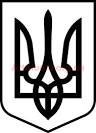 УКРАЇНАКОСТОПІЛЬСЬКИЙ ЛІЦЕЙ № 5КОСТОПІЛЬСЬКОЇ МІСЬКОЇ РАДИНАКАЗ31 травня 2023 року                         м. Костопіль                                      № 12-уПро зарахування дітей до складу учнів перших класів      Відповідно  до наказу МОН № 367 від 16.04.2018 року «Про затвердження Порядку зарахування, відрахування та переведення учнів до державних та комунальних закладів освіти для здобуття повної загальної середньої освіти», на підставі заяв одного з батьків дітей, відповідних документів, визначених пунктом 4 розділу І  цього Порядку НАКАЗУЮ:1.Зарахувати до складу учнів перших класів Костопільського ліцею № 5 Костопільської міської ради таких дітей:1.1.Антонюк Матвій Олександрович1.2.Боровець Артем Давидович1.3.Брикса Аріна Олегівна1.4.Василюк Емілія Валентинівна1.5.Глізнуца Матвій Ярославович1.6.Головчак Демид Юрійович1.7.Гончарук Маргарита Андріївна1.8.Грипіч Макар Ярославович1.9.Гришан Юлія Олександрівна1.10.Дашкель Ангеліна Віталіївна1.11.Деркач Карина Василівна1.12.Дідух Тимофій Васильович1.13.Жабровець Злата Олегівна1.14.Жабчик Дамір Давидович1.15.Жабчик Самір Давидович1.16.Зварич Ангеліна Максимівна1.17.Звіздецький Тимофій Сергійович1.18.Кирильчук Михайло Андрійович1.19.Коваль Владислав Олегович1.20. Ковальчук Яна Тарасівна1.21.Козачок Філіп Іванович1.21.Колєснік Софія Іванівна1.22.Колтун Діана Сергіївна1.23.Комар Яна Анатоліївна1.24.Кононенко Ніна Віталіївна1.25.Корева Анастасія Андріївна1.26.Костюкевич Роман Олегович1.27.Кошелєва Аріна Віталіївна1.28.Літвін Мілана Олександрівна1.29.Ліфенко Віталіна Віталіївна1.30. Лук’яник Кирило Романович1.31.Мальчевський Юрій Миколайович1.32.Мельник Артем Володимирович1.33.Мельничук Назар Максимович1.34.Нагорний Марк Романович1.35.Ничипорук Ангеліна Володимирівна1.36.Ничипорук Еліна Олександрівна1.37.Нікітчук Владислав Андрійович1.38.Несесюк Діана Олександрівна1.39.Омельниченко Михайло Володимирович1.40.Осипчук Анна Олегівна1.41.Павлуш Павло Ігорович1.42.Патіюк Роман Миколайович1.43.Пікарська Аріна Павлівна1.44.Прохор Владислав Андрійович1.45.Пузирко Стефанія Андріївна1.46.Романюк Назар Георгійович1.47. Рудик Ігор Ігорович1.48.Самчук Уляна Романівна1.49.Семенюк Владислава Олександрівна1.50. Смазнова Вікторівна Сергіївна1.50. Снітчук Олег Васильович1.51.Соломко Андрій Сергійович1.52.Стрижевська Мілана Миколаївна1.53.Стукало Святослав Русланович1.54.Тарасюк Анжеліка Валеріївна1.55.Ткачук Олександр Андрійович1.56.Трохимчук Вероніка Сергіївна1.57.Уніч Матвій Іванович1.58.Федоров Олександр Валерійович1.59.Фінчук Аріна Сергіївна1.60.Цимбалюк Адель Юріївна1.61.Чайка Іванна Романівна1.62.Ясковець Аліна Сергіївна1.63.Ясковець Давид ВасильовичДиректор ліцею                                                Алла ПЕТРИК